PENEDERforce E0, 1-flügelig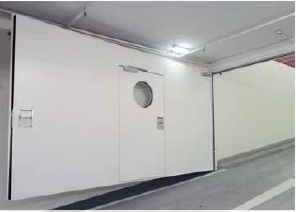 Allgemeine KonstruktionsbeschreibungTorblatt mit Falz mit planebener Oberfläche aus miteinander verbundenen, verzinkten Stahlblechelementen 300 bis 1.500 mm, Stahlstärke 0,75 mm. Stahlblechelemente vollflächig verklebt mit Isolierung, Torblatt und falls vorhanden – Türblatt der integrierten Fluchttüre - flächenbündig, mit Dichtungsprofilen, Torblattdicke 92 mm. Einbauteile und Einlegeteile entsprechend Grundausführung sowie Angepasst an die jeweiligen Aufzahlungsvarianten. Türblatt sendzimirverzinkt oder pulverbeschichtet, Farbe nach Wahl des Auftraggebers aus den RAL-Standardfarben (Glanzgrad 30+/-10). Bei Ausführung Rauchschutz S200 wird das Tür- und Torblatt umlaufend abgedichtet und u.a. mit absenkbarer Bodendichtung im Türbereich ausgestattet. Selbstschließend durch hydraulischen Aufbautürschließer z.B. GEZE, je nach Torblattgröße in Tandemausführung.Zarge als Verstärkte Block- oder Eckzarge aus 2 mm verzinktem Stahlblech, Profilbreite bis 150 mm, mit oder ohne Bodeneinstand, mit oder ohne Anschlag, für Dübelmontage auf Beton oder Montage auf Stahlkonstruktion gerichtet. Falzmaß 75 x 30 mm, mit Dichtnut und Dichtungsprofilen aus Silikon.Beschlag bestehend aus Einfallenschloss mit Wechsel für Profilzylinder (PZ) gerichtet, Nuss (9 mm) z.B. ECO. Drückergarnitur: Rosetten, Kunststoff mit Stahlkern, Farbe schwarz, "Waggonform", z.B. ECO. Drückerhöhe 1050 mm. Mit zweidimensional einstellbaren Spezial-Edelstahl-Objektbändern, z.B. SIMONS bzw. PENEDER, verzinkt und pulverbeschichtet. Die Anzahl der Bänder richtet sich nach dem Torblattgewicht und variiert zwischen 2 und 5 Bändern. Eine ordnungsgemäße und langlebige Funktion durch ausreichende Anzahl an Bänder ist vorzusehen. Feuerschutz entsprechend ÖNORM EN 13501-2: E0Bei Auswahl Brandschutz, Rauchschutz, Einbruchhemmung sind die Ein- und Anbaubauteile entsprechend Zulassung für die gewählte Option zu verwenden! Anlage versteht sich fertig inklusive Lieferung, Montage und falls erforderlich (z.B. Antrieb) Abnahme durch einen Ziviltechniker.1 flg. isolierte Drehflügeltor ohne Brandschutz, mit Zargez.B. PENEDERforce E0, oder GleichwertigesAngebotenes Erzeugnis: . . . . . . . . . . . .Stocklichte (BxH)                   	...............  x ............... mm
.............. ST               	EP ..............................                  	GP  ..............................Nachfolgend werden Ergänzungen zum oben angeführten Grundprodukt PENEDERforce in Form von Aufzahlungen auf die Grundposition angeführt. Werden grundlegende Änderungen am Grundprodukt durch die Ausführung einer Aufzahlungsposition nötig (z.B. bei einer Änderung der Türe durch Aufzahlung Schlosses auf Panikschloss entfällt das Basisschlosses der Grundposition) sind diese im Preis der Aufzahlungsposition eingerechnet. Dies gilt ebenso für alle erforderlichen zusätzlichen Einlegeteile in den Türkorpus wie z.B. Leerverrohrungen für elektromechanisches Schloss, Reed-Kontakte etc.Besondere AnforderungenAufzahlung (Az) für im Torblatt integrierte Flucht-DrehtüreUm bei geschlossenem Drehtor eine Fluchtmöglichkeit zu haben wird eine Drehtür in gleicher Schutzkategorie des Tores in das Torblatt integriert. Die Fluchttüre wird im Standard mit einem Panikbeschlag nach EN179 ausgestattet. Ausführung entsprechend ÖNORM EN179 (Notausgangsverschlüsse mit Drücker oder Stoßplatte) geprüft als zugelassene Fluchttüre. Die Tür ist innen mit einem Drücker und außen mit einem feststehenden Knopf ausgestattet. Die abgesperrte Tür kann von innen immer über die Anti-Panikfunktion geöffnet werden - von außen nur mit einem Schlüssel. Eine Änderung des Drückerbeschlags auf C-Form oder U-Form ist einzurechnen. Alle erforderlichen Änderungen in Füllung, Einlegeteilen zur Erreichung sind in die Aufpreisposition einzurechnen.Durchgangslichte Gehtüre (BxH in mm): …………………………. [max. 3,4m²].............. ST               EP ..............................                GP   ..............................Allgemeine ErweiterungenAufzahlung (Az) für Ausführung in verzinkt anstelle RALAusführung der Türe vollflächig verzinkt anstelle RAL.Alle erforderlichen Änderungen in Füllung, Einlegeteilen etc. sind in die Aufpreisposition einzurechnen............... ST               EP ..............................                GP   ..............................Aufzahlung (Az) für Ausführung in NCS anstelle RALAusführung der Türe vollflächig NCS anstelle RAL.Alle erforderlichen Änderungen in Füllung, Einlegeteilen etc. sind in die Aufpreisposition einzurechnen............... ST               EP ..............................                GP   ..............................Aufzahlung (Az) für Ausführung der Drückergarnitur AluminiumAusführung der Drückergarnitur aus Aluminium anstelle Kunststoff.Alle erforderlichen Änderungen in Füllung, Einlegeteilen etc. sind in die Aufpreisposition einzurechnen............... ST               EP ..............................                GP   ..............................Aufzahlung (Az) für Ausführung der Drückergarnitur EdelstahlAusführung der Drückergarnitur aus Edelstahl anstelle Kunststoff.Alle erforderlichen Änderungen in Füllung, Einlegeteilen etc. sind in die Aufpreisposition einzurechnen............... ST               EP ..............................                GP   ..............................Aufzahlung (Az) für Ausführung Drückergarnitur Einseitig als Muscheldrücker, Edelstahl Flachdrücker-Lochteil drehbar fest auf Einlassmuschel, für türblattbündige Montage bei Schiebetüren, Schlupftüren und Brandschutztüren, Nuss 9 mm, Führung 16 mm, Drücker 4 mm überstehend.   Alle erforderlichen Änderungen in Füllung, Einlegeteilen etc. sind in die Aufpreisposition einzurechnen............... ST               EP ..............................                GP   ..............................Aufzahlung (Az) für Ausführung Drückergarnitur Beidseitig als Muscheldrücker, Edelstahl Flachdrücker-Lochteil drehbar fest auf Einlassmuschel, für türblattbündige Montage bei Schiebetüren, Schlupftüren und Brandschutztüren, Nuss 9 mm, Führung 16 mm, Drücker 4 mm überstehend. (nur E0, EI230) Alle erforderlichen Änderungen in Füllung, Einlegeteilen etc. sind in die Aufpreisposition einzurechnen............... ST               EP ..............................                GP   ..............................Aufzahlung (Az) für externe Haltemagneten Haltesystem als Wandmontage ohne Konsole zum Anschluss an eine Auslösevorrichtung (Drucktaster, Brandmeldeanlage…), gerichtet oder veranlasst durch den Auftraggeber, gemäss EN1155 bzw. EN14637. Auslösetaster, erforderliche Verkabelung sowie Anschluss werden über dem Auftraggeber veranlasst. .............. ST               EP ..............................                GP   ..............................Aufzahlung (Az) für Lüftungsgitter im Türblatt Ausführung aus im brandfall aufquellenden Laminatstreifen in geschweißten Rahmen; Farbe Laminat schwarz oder weiß. Rahmen-Beschichtung gleich der Türblattbeschichtung. Alle erforderlichen Änderungen in Füllung, Einlegeteilen etc. sind in die Aufpreisposition einzurechnen.gewünschte Größe:        	...............  x ............... [B x H in mm] 	[max. 1.000 x 800mm].............. ST               EP ..............................                GP   ..............................Aufzahlung (Az) für Verglasung im Türblatt Werksfertiger Einbau einer Türblattverglasung aus entsprechendem Glas (VSG/ESG, Innen oder Außeneinsatz). Die erforderlichen Friesbreiten zur Einbringung der Einlegeteile und Erhaltung der entsprechenden Schutzziele der Grundkonfiguration variieren je nach Anwendung und werden im Klärungsgespräch fixiert. Bei Ausführung einer Feuerschutztür ist die maximale Glasfläche hinsichtlich Zulassung und Schutzfunktion begrenzt und kann abweichen. Alle erforderlichen Änderungen in Füllung, Einlegeteilen etc. sind in die Aufpreisposition einzurechnen.Einbauort:                    	Innenanwendung / Außenanwendung	[nichtzutreffendes löschen]Ausführung:	rund (Bullauge) oder rechteckig	[nichtzutreffendes löschen]gewünschte Größe:        	...............  x ............... [B x H in mm]	[min. Friesbreite 145, max. DM 450 mm].............. ST               EP ..............................                GP   ..............................Aufzahlung (Az) für Ausführung eines Türspiones im Türblatt Ausführung eines Türspiones im Türblatt. Alle erforderlichen Änderungen in Füllung, Einlegeteilen etc. sind in die Aufpreisposition einzurechnen............... ST               EP ..............................                GP   ..............................Aufzahlung (Az) für Reed Kontakt im TürflügelEinbau eines Überwachungskontaktes im Türflügel, ausgeführt als Reed-Kontakt. Manipulationssicher verbaut. Alle erforderlichen Änderungen in Füllung, Einlegeteilen etc. sind in die Aufpreisposition einzurechnen............... ST               EP ..............................                GP   ..............................Aufzahlung (Az) für E-Öffner Einbau eines für den erforderlichen Zweck zugelassenen E-Öffners, Dauerstromfest über gesamten Spannungsbereich, Vorlastmodus einstellbar, integrierte Supressordiode, z.B. effeff143 oder gleichwertig.Alle erforderlichen Änderungen in Füllung, Einlegeteilen etc. sind in die Aufpreisposition einzurechnen............... ST               EP ..............................                GP   ..............................
Aufzahlung (Az) für E-Öffner als Ruhestromöffner (Fluchtwegtüröffner)Einbau eines speziell für die Anwendung zur Verriegelung von Türen in Rettungswegen konzipierten Ruhestrom-Türöffner mit seinen geringen Einbaumaßen, Dauerstromfest über gesamten Spannungsbereich, Vorlastmodus einstellbar, integrierte Supressordiode, inklusive Fallenschloss am Türblatt. Montage manipulationsgeschützt im Sturzbereich, z.B. effeff118 oder gleichwertig.Alle erforderlichen Änderungen in Füllung, Einlegeteilen etc. sind in die Aufpreisposition einzurechnen............... ST               EP ..............................                GP   .............................